Grójec, dnia 14.07.20 22r.Praca zgłoszona w Starostwie Powiatowym w Grójcu.Nr ewidencyjny zgłoszenia: GK.6640.1773.2022Leszek Różański ul. Jagielońska; Warszawadziałka ewidencyjna nr 1621/2. Obręb ewidencyjny: 0001 Mogielnica.Jednostka ewidencyjna:140607_4 Mogielnica - miastoZAWIADOMIENIEo czynnościach wznowienia znaków granicznych działki ewidencyjnej oraz o stabilizacji punktów granicznych.Podstawa prawna:art. 39 ust. 1/	ustawy z dnia 17 maja 1989 r. - Prawo geodezyjne i kartograficzne (Dz. U. z 2021r. poz. 1990 tj.)§ 33 ust. 4 Rozporządzenia Ministra Rozwoju, Pracy i Technologii z dnia 27 lipca 2021r. w sprawie ewidencji gruntów i budynków (Dz. U. z 2021r, poz.1390.).Uprzejmie zawiadamiam, że w dniu 12.08.2022r., o godzinie 9.00 w miejscowości Mogielnica jednostka ewidencyjna: 140607_4 Mogielnica - miasto, zostaną przeprowadzone czynności wznowienia znaków granicznych działki ewidencyjnej oznaczonej numerem geodezyjnym 1620/4 z działką ewidencyjną oznaczoną numerem geodezyjnym 1621/2.Czynności wznowienia znaków granicznych wykona geodeta Krzysztof Dudek legitymujący się uprawnieniami zawodowymi nr 19547, o których mowa w art. 43 pkt 1,2 ustawy z 17 maja 1989r. - Prawo geodezyjne i kartograficzne (tekst jednolity Dz.U. z 2021r., poz.1990), prowadzący działalnośćgospodarczą w rozumieniu art. 11 wyżej wymienionej ustawy.W interesie Pana jako współwłaściciela działki nr 1621/2 leży udział w w/w. czynnościach .               GEOPOMIAR S.C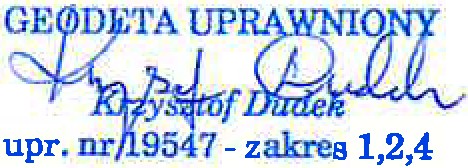 USŁUGI GEODEZYJNE96-2D0 Rawa.Mazowiecka ul. Micikiewicza 4/4ATel. 535 451 928, 793  740 308e-mal!:geopomiarsc1@w p.pl      NIP 835160 383 4	Regon   1014 04883Pouczenie:Nieusprawiedliwione niestawiennictwo stron nie wstrzymuje czynności geodety - art. 32 ust. 3  ustawy  z  17 maja  1989r.  - Prawo geodezyjne i kartograficzne (tekst jedn. Dz. U. z 2021r., poz. 1990).  W  razie  usprawiedliwionego  niestawiennictwa strony geodeta wstrzymuje czynności do czasu ustania przeszkody lub wyznaczenia pełnomocnika - nie dłużej jednak niż na okres miesiąca  -  art. 32 ust.  4 ustawy  z 17 maja  1989r. -  Prawo geodezyjne  i kartograficzne (tekst jedn.  Dz. U. z 2021r.,  poz. 1990). Zawiadomieni właściciele nieruchomości proszeni są o przybycie w oznaczonym terminie i miejscu ze wszystkimi dokumentami, jakie mogą być przydatne przy wykonywaniu czynności wznowienia znaków granicznych działek ewidencyjnych oraz dokumentami potwierdzającymi ich tożsamość. W przypadku współwłasności lub współużytkowania wieczystego, ma/żeńskiej   wspólnoty   ustawowej,  itp.  -	uczestnikami postępowania są wszystkie strony mające tytuł prawny do nieruchomości. W sytuacji niemożliwości wzięcia udziału w czynnościach wznowienia znaków granicznych przez właściciela nieruchomości w jego imieniu może występować osoba legitymująca się odpowiednim pełnomocnictwem (art. 96 k.c.). Z uwagi  na wejście w życie Rozporządzenia Parlamentu Europejskiego i Rady (UE) w sprawie ochrony osób fizycznych w związku z przetwarzaniem danych osobowych i w sprawie swobodnego przepływu takich danych (RODO) informuję, że Państwa dane osobowe zostały pozyskane w ramach zgłoszenia prac geodezyjnych nr GK.6640. 1773.2022 w  celu  przeprowadzenia zleconych prac geodezyjnych. Dane te zostaną wykorzystane tylko w ramach niniejszego opracowania i podlegają ochronie. Administratorem danych jest firma GEOPOMIAR S.C. Usługi geodezyjne, tel. 535-451-928.